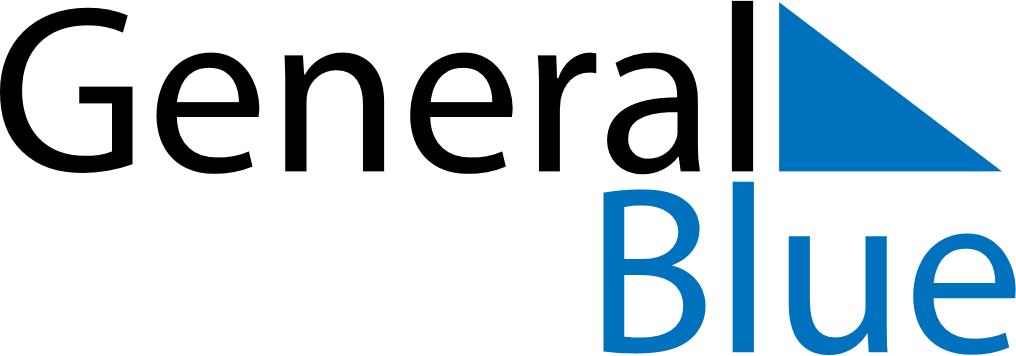 February 2024February 2024February 2024GrenadaGrenadaSUNMONTUEWEDTHUFRISAT12345678910Independence Day11121314151617181920212223242526272829